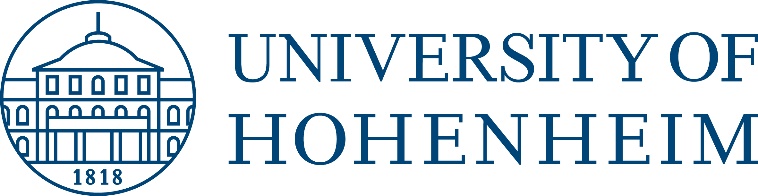 Form A of the Faculty of Business, Economics and Social SciencesHand in before the mobility: Form APre-check for recognition of achievements completed abroad in business or economic study programs.Please fill in Form A online and hand it in via e-mail: anerkennung-wiso@uni-hohenheim.dePlease mention in the subject line: <<your study program>> Pre-checkPlease make sure to the best of your ability there is no major overlap with already attended courses in Hohenheim or courses that will be attended in Hohenheim.With Form A you request a pre-check for recognition. The final recognition of achievements completed abroad takes place after the mobility with Form B.1. Personal Data1. Personal DataSurname, First NameMatriculation Number (Hohenheim)Current subject-related SemesterE-Mail@uni-hohenheim.deStudy Program
(University of Hohenheim)2. Data of the University, at which the Achievements are Completed2. Data of the University, at which the Achievements are CompletedForeign UniversityLocation / CountryLevel of Studies at Foreign UniversityExchange ProgramDuration of the Stay AbroadFrom:Until:3.  Information about the Achievements3.  Information about the Achievements3.  Information about the Achievements3.  Information about the Achievements3.  Information about the Achievements            Courses, you will attend abroad*
(=Table A of the learning agreement)            Courses, you will attend abroad*
(=Table A of the learning agreement)Modules or profile/focus areas at the University of Hohenheim for which the recognition is to applyModules or profile/focus areas at the University of Hohenheim for which the recognition is to applyRecognitionCourse Number and TitleCredits**Module Number and TitleECTS-CreditsRecognition Planned6 Yes No, no more Credits left*** No, but exam needed for       Erasmus-grantRecognition possible (filled by Faculty)  Yes     No    UnclearNo / Unclear, because...  key differences in competencies 
  incomplete / no meaningful course descriptionNo / Unclear, because...  key differences in competencies 
  incomplete / no meaningful course descriptionNo / Unclear, because...  key differences in competencies 
  incomplete / no meaningful course description6 Yes No, no more Credits left***  No, but exam needed for       Erasmus-grantRecognition possible (filled by Faculty)  Yes     No    UnclearNo / Unclear, because...  key differences in competencies 
  incomplete / no meaningful course descriptionNo / Unclear, because...  key differences in competencies 
  incomplete / no meaningful course descriptionNo / Unclear, because...  key differences in competencies 
  incomplete / no meaningful course description6 Yes No, no more Credits left***  No, but exam needed for       Erasmus-grantRecognition possible (filled by Faculty)  Yes     No    UnclearNo / Unclear, because...  key differences in competencies 
  incomplete / no meaningful course descriptionNo / Unclear, because...  key differences in competencies 
  incomplete / no meaningful course descriptionNo / Unclear, because...  key differences in competencies 
  incomplete / no meaningful course description6 Yes No, no more Credits left***  No, but exam needed for       Erasmus-grantRecognition possible (filled by Faculty)  Yes     No    UnclearNo / Unclear, because...  key differences in competencies 
  incomplete / no meaningful course descriptionNo / Unclear, because...  key differences in competencies 
  incomplete / no meaningful course descriptionNo / Unclear, because...  key differences in competencies 
  incomplete / no meaningful course description6 Yes No, no more Credits left***  No, but exam needed for       Erasmus-grantRecognition possible (filled by Faculty)  Yes     No    UnclearNo / Unclear, because...  key differences in competencies 
  incomplete / no meaningful course descriptionNo / Unclear, because...  key differences in competencies 
  incomplete / no meaningful course descriptionNo / Unclear, because...  key differences in competencies 
  incomplete / no meaningful course descriptionCourse Number and TitleCredits**Module Number and TitleECTS-Credits       Recognition Planned6 Yes No, no more Credits left***  No, but exam needed for       Erasmus-grant Yes No, no more Credits left***  No, but exam needed for       Erasmus-grantRecognition possible (filled by Faculty)  Yes     No    UnclearNo / Unclear, because...  key differences in competencies 
  incomplete / no meaningful course descriptionNo / Unclear, because...  key differences in competencies 
  incomplete / no meaningful course descriptionNo / Unclear, because...  key differences in competencies 
  incomplete / no meaningful course description6 Yes No, no more Credits left***  No, but exam needed for       Erasmus-grant Yes No, no more Credits left***  No, but exam needed for       Erasmus-grantRecognition possible (filled by Faculty)  Yes     No    UnclearNo / Unclear, because...  key differences in competencies 
  incomplete / no meaningful course descriptionNo / Unclear, because...  key differences in competencies 
  incomplete / no meaningful course descriptionNo / Unclear, because...  key differences in competencies 
  incomplete / no meaningful course description6 Yes No, no more Credits left***  No, but exam needed for       Erasmus-grant Yes No, no more Credits left***  No, but exam needed for       Erasmus-grantRecognition possible (filled by Faculty)  Yes     No    UnclearNo / Unclear, because...  key differences in competencies 
  incomplete / no meaningful course descriptionNo / Unclear, because...  key differences in competencies 
  incomplete / no meaningful course descriptionNo / Unclear, because...  key differences in competencies 
  incomplete / no meaningful course description4. Course Descriptions by the Guest UniversityHint: List course descriptions analog to order under 3.If a weblink is not available, please hand in the course descriptions separately as pdf documents.4. Course Descriptions by the Guest UniversityHint: List course descriptions analog to order under 3.If a weblink is not available, please hand in the course descriptions separately as pdf documents.4. Course Descriptions by the Guest UniversityHint: List course descriptions analog to order under 3.If a weblink is not available, please hand in the course descriptions separately as pdf documents.1.Course title:1.Insert weblink:2.Course title:2.Insert weblink:3.Course title:3.Insert weblink:4.Course title:4.Insert weblink:5.Course title:5.Insert weblink:6.Course title:6.Insert weblink:7.Course title:7.Insert weblink:8.Course title:8.Insert weblink: